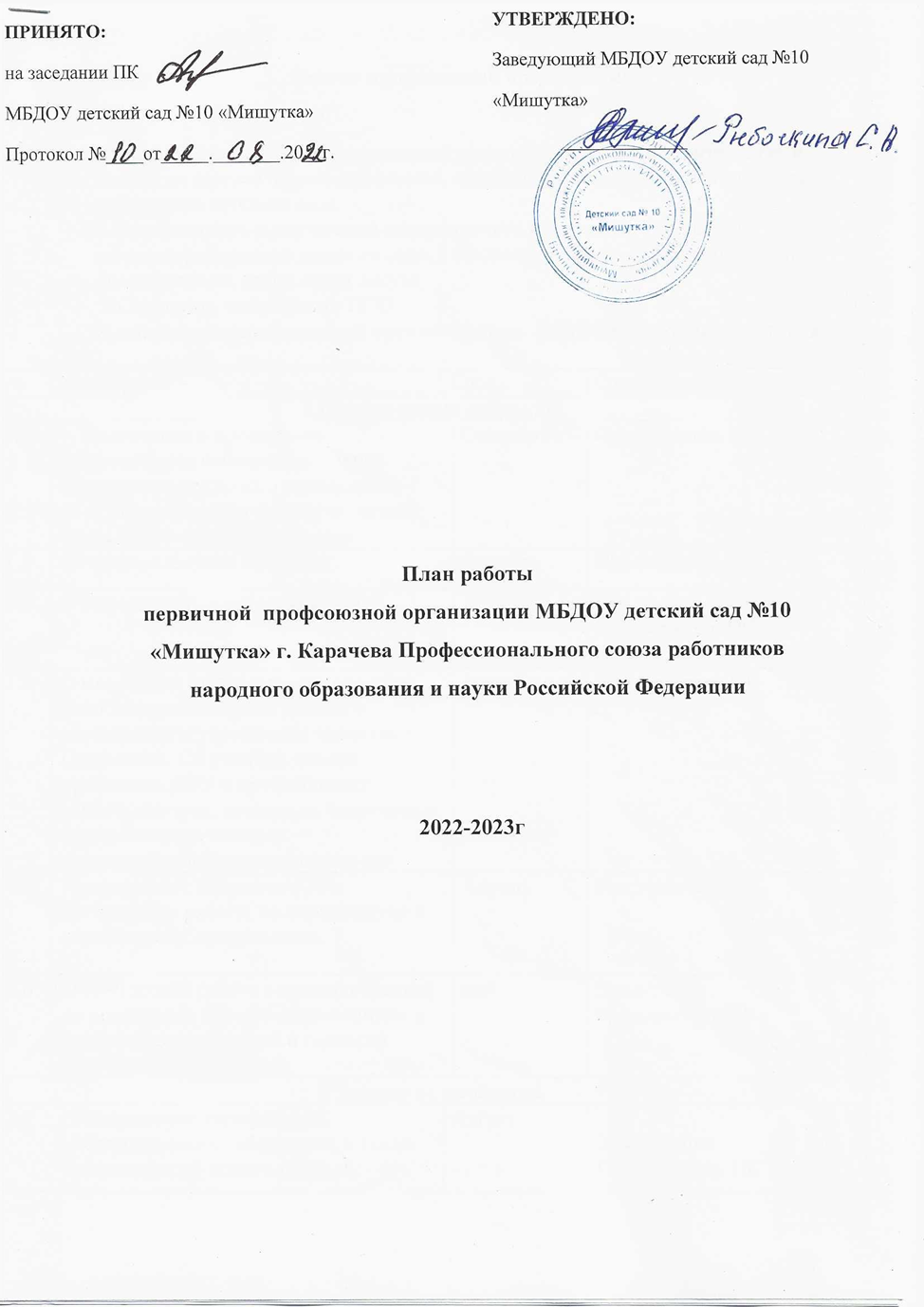 Задачи профсоюзной организации1. Активировать работу профсоюзной организации по представительству и защите интересов членов профсоюза, повышению социальной защищенности работников детского сада 2.Содействовать в улучшении материального положения, укреплении здоровья работников детского сада, в создании условий для повышения их квалификации, проведении досуга 3.Сохранить численность ППОПлан работы профсоюзной организации  в   МБДОУ д/с №10 «Мишутка»№МероприятияМероприятияСрокиСрокиОтветственные1.Профсоюзные собрания1.Профсоюзные собрания1.Профсоюзные собрания1.Профсоюзные собрания1.Профсоюзные собрания1.Профсоюзные собрания1.11. Подготовка и проведение профсоюзного собрания «Правила внутреннего трудового распорядка» 2. «Об организации работы по охране труда и техники безопасности»1. Подготовка и проведение профсоюзного собрания «Правила внутреннего трудового распорядка» 2. «Об организации работы по охране труда и техники безопасности»1. Подготовка и проведение профсоюзного собрания «Правила внутреннего трудового распорядка» 2. «Об организации работы по охране труда и техники безопасности»СентябрьПредседатель ПК1.2Отчетно-выборное собраниеОтчетно-выборное собраниеОтчетно-выборное собраниеОктябрьПредседатель ПК1.3О выполнении  соглашений по ОТ О выполнении  соглашений по ОТ О выполнении  соглашений по ОТ ДекабрьЗав.д/с С.А. Рыбочкина     председатель ПК 1.4О мотивации профсоюзного членства, роли информационной работы в расширении и укреплении членства в Профсоюзе. Об участии членов профсоюза ДОУ в профсоюзных акциях, смотрах, конкурсах спортивных соревнованиях, смотрах художественной самодеятельностиО мотивации профсоюзного членства, роли информационной работы в расширении и укреплении членства в Профсоюзе. Об участии членов профсоюза ДОУ в профсоюзных акциях, смотрах, конкурсах спортивных соревнованиях, смотрах художественной самодеятельностиО мотивации профсоюзного членства, роли информационной работы в расширении и укреплении членства в Профсоюзе. Об участии членов профсоюза ДОУ в профсоюзных акциях, смотрах, конкурсах спортивных соревнованиях, смотрах художественной самодеятельностифевральПредседатель ПК1.5Профсоюзное собрание «Об организации работы по охране труда и технической безопасности».Профсоюзное собрание «Об организации работы по охране труда и технической безопасности».Профсоюзное собрание «Об организации работы по охране труда и технической безопасности».АпрельПредседатель ПК1.6О совместной работе с администрацией по реализации ФЗ «Об образовании» в части соблюдения прав и гарантий работников образованияО совместной работе с администрацией по реализации ФЗ «Об образовании» в части соблюдения прав и гарантий работников образованияО совместной работе с администрацией по реализации ФЗ «Об образовании» в части соблюдения прав и гарантий работников образованиямайЗав.д/с ,председатель ПК2.Заседание профкома2.Заседание профкома2.Заседание профкома2.Заседание профкома2.Заседание профкома2.Заседание профкома2.12.1Утверждение тарификации педагогических работников, а также положения об оплате труда и стимулирующих выплат.О состоянии готовности групповых помещений к новому 2022-2023учебному году. Соблюдение техники безопасности по охране труда и улучшение условий труда к началу учебного года.АвгустАвгустЗаведующий Председатель ПКУтверждение тарификации педагогических работников, а также положения об оплате труда и стимулирующих выплат.О состоянии готовности групповых помещений к новому 2022-2023учебному году. Соблюдение техники безопасности по охране труда и улучшение условий труда к началу учебного года.АвгустАвгустЗаведующий Председатель ПК2.22.21.Утверждение плана работы профсоюзной организации на новый учебный год. 2.Организационные вопросы по подготовке к проведению праздника «День дошкольного работника»СентябрьСентябрьПредседатель ПККультмассовый сектор2.32.3 День матери ноябрьноябрьКультмассовый сектор2.42.4Согласовать график отпусков работников.ДекабрьДекабрь2.52.5О выполнении Соглашения по охране труда между администрацией и профкомом ДОУянварьянварьЗав.д/с С.А. Рыбочкина     председатель ПК 2.62.6 Размещение информации: «2023 Год педагога и наставника»:  на сайте ДОУ  в мессенджерах (родительских чатах)  оформление для родителей информационного уголка в приёмных групп (папки-передвижки, памятки, буклеты)ЯнварьЯнварьПредседатель ПККультмассовый сектор2.72.71. Об утверждении сметы расходов и доходов на 2023 год. 2.День Защитника ОтечествафевральфевральПредседатель ПК2.82.8О подготовке для членов профсоюза мероприятия, посвященного Международному женскому дню.мартмартПредседатель ПК Культмассовый сектор2.92.91.О труде и отдыхе работников учреждений образования в летний период с нормами ТК 2. Об организации оздоровительного сезона «Лето-2023» для работников образования. маймайПредседатель ПК3.Комиссия по охране труда3.Комиссия по охране труда3.Комиссия по охране труда3.Комиссия по охране труда3.Комиссия по охране труда3.Комиссия по охране труда3.1Согласование инструкций по ОТ и ТБ.Согласование инструкций по ОТ и ТБ.В течение годаВ течение годаПредседатель  ПК 3.2Консультирование членов ПО ДОУ по охране труда и технике безопасностиКонсультирование членов ПО ДОУ по охране труда и технике безопасностиВ течение годаВ течение годаУполномоченный по охране труд3.3Контроль за ходом выполнения соглашения по охране трудаКонтроль за ходом выполнения соглашения по охране трудав течение годав течение годаУполномоченный по охране труда3.4Осуществление контроля за соблюдением правил и норм охраны труда и техники безопасности с целью анализа состояния охраны трудаОсуществление контроля за соблюдением правил и норм охраны труда и техники безопасности с целью анализа состояния охраны трудаВ течение годаВ течение годаУполномоченный по охране труд4.Культурно-массовая работа4.Культурно-массовая работа4.Культурно-массовая работа4.Культурно-массовая работа4.Культурно-массовая работа4.Культурно-массовая работа4.1День дошкольного работникаДень дошкольного работникаСентябрьСентябрьПредседатель ПК культмассовый сектор4.2Новый год (поздравление сотрудников)Новый год (поздравление сотрудников)ДекабрьДекабрьПредседатель ПК культмассовый сектор4.3День защитника ОтечестваВыставка фото «Российской армии сыны»День защитника ОтечестваВыставка фото «Российской армии сыны»ФевральФевральПредседатель ПК культмассовый сектор4.48 Марта8 МартаМартМартПредседатель ПК культмассовый сектор4.5 Дни рождений Дни рожденийВ течение годаВ течение годаПредседатель ПК культмассовый сектор4.6Принять участие в организации и проведении субботникаПринять участие в организации и проведении субботникаАпрельАпрельПредседатель ПК4.7Праздник ко дню ПобедыПраздник ко дню ПобедыМайМайПредседатель ПК культмассовый секторОздоровительная работаОздоровительная работаОздоровительная работаОздоровительная работаОздоровительная работаОздоровительная работа5.1День здоровьяДень здоровьяФевральФевральПредседатель ПКИнструктор по физкультуре5.2 День защиты детей Спортивное соревнование День защиты детей Спортивное соревнованиеИюньИюньИнструктор по физкультуреОрганизационно-массовая работаОрганизационно-массовая работаОрганизационно-массовая работаОрганизационно-массовая работаОрганизационно-массовая работаОрганизационно-массовая работа6.1Выписать газету « Голос профсоюза»Выписать газету « Голос профсоюза»Октябрь-февральОктябрь-февральПредседатель ПК Федосеева Л.В.6.2 Оформление информации в  профсоюзном уголке, на сайте ДОУОформление информации в  профсоюзном уголке, на сайте ДОУВ течение года В течение года Председатель ПК 6.3Подготовка и рассылка памяток о ЗОЖ в сети интернет Подготовка и рассылка памяток о ЗОЖ в сети интернет В течение года В течение года Председатель ПК 